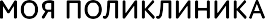 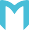 Рак предстательной железыФакторы риска развития рака предстательной железыОсновной фактор развития заболевания — возраст старше 50 лет, с течением времени риск увеличивается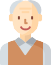 Наследственная предрасположенность Потребление пищи с высоким содержанием жиров,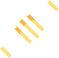 нерациональное питание (недостаточное употребление свежих овощей и фруктов)Симптомы рака предстательной железыНовообразование растет медленно, и симптомы могут никак не проявляться в течение многих лет, до тех пор пока опухоль не выйдет за пределы предстательной железы и не начнет распространяться в другие органы.Это и есть самая большая опасность рака — заболевание протекает бессимптомно и начинает беспокоить человека только тогда, когда оно перешло на позднюю стадиюУчащенные позывы к мочеиспусканию, вялая струя мочи, неполное опорожнение мочевого пузыря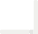                      Наличие крови в моче или семенной жидкости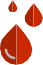 На поздних стадиях может развиться острая задержка мочи, потеря веса без изменения образа жизни, резкое ухудшение самочувствия, необъяснимое длительное лихорадочное состояние, бледность кожис землистым оттенкомДиагностика рака предстательной железы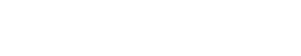 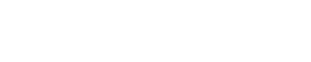 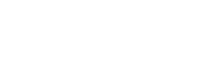 В случае необходимости пациенту будут назначены дополнительные обследования, которые позволят точнее определить размер новообразования и состояние других органов. Окончательный диагноз устанавливается после проведения биопсии простатыРаннее выявление злокачественного новообразования является залогом успешного лечения, а также того, что болезнь больше не вернетсяПрофилактика рака предстательной железыРегулярное прохождение профилактических медицинских                    осмотров для коррекции факторов риска развития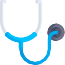 хронических неинфекционных заболеванийЕжегодное профилактическое посещение врача-уролога для проведения пальцевого исследования предстательной железы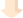 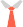 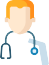 Повышение физической активности (более 30 мин в день, минимум 5 раз в неделю)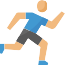 Рациональное питание (употребление не менее500 г свежих овощей и фруктов в день, хлеба из муки                      грубого помола, орехов, зерновых и бобовых продуктов,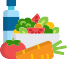 ограничение продуктов с высоким содержанием животныхжиров, исключение трансжиров и фастфуда) Ограничение употребления алкоголя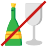 Разработано:Главным внештатным специалистом по медицинской профилактике Департамента здравоохранения г. Москвы Е. В. ПрохоренкоГлавным внештатным специалистом-онкологом Департамента здравоохранения г. Москвы И. Е. ХатьковымГБУЗ «Центр медицинской профилактики ДЗМ»